ИНФОРМАЦИЯ о педагогических работниках, которые имеют (не имеют) квалификационные категории 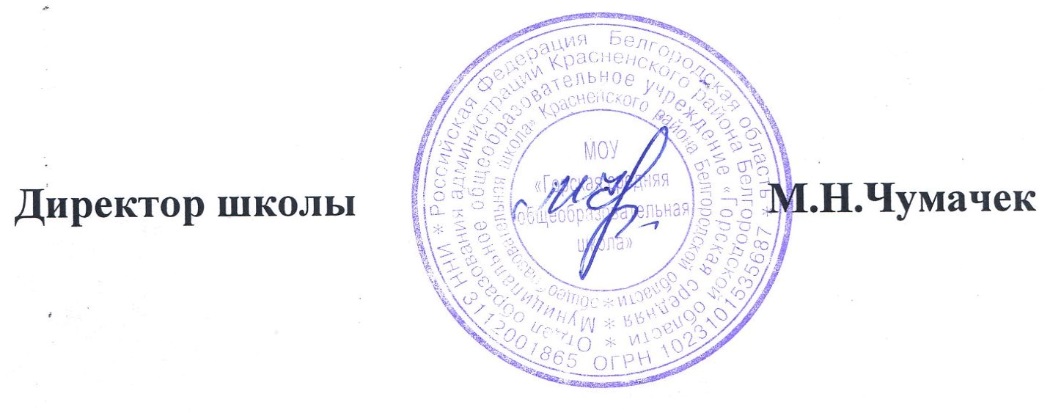 №ппФИОДолжность КатегорияКатегорияКатегория№ппФИОДолжность Первая  Высшая Не имеется1Чумачек Марина Николаевнаучитель иностранного языка+2Панова Софья Александровнаучитель истории и обществознания+3Вальтер Елена Васильевнаучитель русского языка и литературы+4Воскобойникова Оксана Сергеевнаучитель математики+5Пегин Андрей Борисовичучитель физической культуры+6Тищенко Александр Николаевичучитель физики+7Куликова Татьяна Алексеевнаучитель начальных классов+8Рощупкина Екатерина Николаевнаучитель начальных классов+9Фролова Мария Сергеевнаучитель биологии и химии+10Кудрявцева Ольга Владимировнаучитель начальных классов+11Дешевых Елена Михайловнаучитель русского языка и литературы+12Субботина Анна Леонидовнаучитель начальных классов+13Валяева Галина Алексеевнаучитель истории и обществознания+14Кокорева Валентина Ивановнастарший вожатый+15Мишустин Роман Вячеславовичпреподаватель-организатор ОБЖ+16Вахнина Валентина Юрьевнаучитель иностранного языка+17Дудникова Анжела Сергеевнапедагог-психолог+